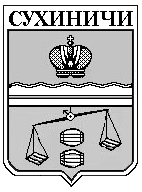 МУНИЦИПАЛЬНЫЙ РАЙОН«СУХИНИЧСКИЙ РАЙОН»Калужская областьРАЙОННАЯ ДУМАР Е Ш Е Н И ЕОт 01.03.2019                                                                                                  № 400 Об утверждении Положения об организации и осуществлении мероприятий по работе с детьми и молодежью на территории муниципального района « Сухиничский район»        В целях эффективной организации работы органов местного самоуправления муниципального района «Сухиничский район» в решении вопросов организации и осуществления мероприятий по работе с детьми и молодежью, руководствуясь Федеральным законом от 06.10.2003 № 131-ФЗ «Об общих принципах организации местного самоуправления в Российской Федерации», Уставом муниципального района «Сухиничский район», Районная Дума МР «Сухиничский район» РЕШИЛА:Утвердить Положение об организации и осуществлении мероприятий по работе с детьми и молодежью в муниципальном районе «Сухиничский район», согласно приложению.     Настоящее Решение вступает в силу после его обнародования и подлежит размещению на сайте администрации МР «Сухиничский район» в сети Интернет.     3. Контроль за исполнением настоящего Решения возложить на администрацию муниципального района "Сухиничский район" и комиссию Районной Думы по нормотворчеству (Пронькин А.И).Глава муниципального района «Сухиничский район»                                                                      Н.А.ЕгоровПриложение к решению Районной думыМР «Сухиничский район» от  01.03.2019 №  400ПОЛОЖЕНИЕоб организации и осуществлении мероприятий по работе с детьми и молодежью в муниципальном районе «Сухиничский район»Калужской областиСтатья 1.Общие положения1.1. Настоящее Положение разработано в соответствии с Федеральным законом от 06.10.2003 г. № 131-ФЗ «Об общих принципах организации местного самоуправления в Российской Федерации» и определяет формы и методы организации и осуществления мероприятий по работе с детьми и молодежью на территории муниципального района «Сухиничский район» Калужской области, направленные на создание и развитие правовых, социально-экономических и организационных условий для самореализации молодежи и её духовно-нравственного воспитания.1.2. Администрация муниципального района «Сухиничский район» (именуемое далее — Администрация) для реализации Положения об организации и осуществлении мероприятий по работе с детьми и молодежью в муниципальном районе «Сухиничский район»  Калужской области принимает свои правовые акты.Статья 2. Цель, задачи и принципы организации и осуществления мероприятий по работе с детьми и молодежью2.1. Основной целью организации и осуществления мероприятий по работе с детьми и молодежью на территории муниципального района «Сухиничский район» Калужской области является создание условий для удовлетворения потребностей и интересов детей и молодежи, полноценного развития и самореализации детей и молодежи, повышения их социальной и деловой активности.2.2. Задачами работы с детьми и молодежью являются:— создание правовых, социально-экономических, организационных условий для выбора молодыми гражданами своего жизненного пути;— создание условий для обеспечения решения их социальных проблем, организации отдыха, досуга и занятости молодежи;— пропаганда здорового образа жизни;— содействие социальному, культурному, духовному и физическому развитию детей и молодежи, обеспечение основных гарантий их прав;— создание условий для включения молодежи в социально-экономическую политическую и культурную жизнь общества.2.3. Работа с детьми и молодежью на территории муниципального района «Сухиничский район» основывается на принципах:— приоритета поддержки на муниципальном уровне детей и молодежи на этапе социального, культурного, духовного, физического становления, выбора жизненного пути, получения образования, включения в социально-профессиональную деятельность, создания семьи, реализации общественно значимых инициатив;— координации деятельности администрации МР «Сухиничский район», физических и юридических лиц в осуществлении мероприятий по работе с детьми и молодежью;— системного, комплексного подхода к реализации молодежной политики, предусматривающего объединение усилий различных социальных институтов.Статья 3. Система работы с детьми и молодежью на территории муниципального района «Сухиничский район»3.1. Система работы с детьми и молодежью на территории муниципального района «Сухиничский район» включает:— совокупность программ и услуг, направленных на всестороннее удовлетворение потребностей и интересов детей и молодежи;— взаимосвязь специалиста, ответственного за работу с молодежью муниципального района и органов по работе с детьми и молодежью Сухиничского района;— деятельность юридических лиц различных форм собственности, реализующих программы и предоставляющих услуги в области работы с детьми и молодежью.Статья 4. Полномочия администрации сельского поселения в сфере организации и осуществления мероприятий по работе с детьми и молодежью на территории муниципального района «Сухиничский район»4.1. К полномочиям администрации муниципального района в сфере организации и осуществления мероприятий по работе с детьми и молодежью относятся:— поддержка деятельности детских и молодежных общественных объединений;— организация и проведение фестивалей, конкурсов, семинаров, выставок, ярмарок и иных мероприятий по вопросам, входящим в компетенцию администрации муниципального района;— организация поисковой работы, деятельности по увековечению памяти воинов, погибших при защите Отечества;— организация отдыха, досуга и занятости детей и молодежи для участия в фестивалях, конкурсах и других мероприятиях, в том числе посвященных знаменательным событиям и памятным датам;— организация работы по развитию молодежных обменов;— создание условий для формирования здорового образа жизни, профилактика наркомании, токсикомании и правонарушений в молодежной среде;— создание условий для поддержки и развития сети учреждений по работе с молодежью;— содействие в организации игровых и спортивных площадок;— содействие занятости молодежи;— развитие инфраструктуры для организации свободного времени и досуга детей и молодежи;— формирование здорового образа жизни, профилактика правонарушений, преступности и социально вредных явлений среди детей и молодежи.Статья 5. Финансовые основы организации и осуществления мероприятий по работе с детьми и молодежью на территории муниципального района «Сухиничский район»5.1. Финансовое обеспечение мероприятий по работе с детьми и молодежью на территории муниципального района «Сухиничский район» осуществляется в соответствии с законодательством Российской Федерации.5.2. Источником финансирования мероприятий по работе с детьми и молодежью на территории муниципального района «Сухиничский район» является бюджет муниципального района и иные, не противоречащие законодательству Российской Федерации, денежные поступления.5.3. Объём средств, направленных на обеспечение, организацию и осуществление мероприятий по работе с детьми и молодежью, определяется ежегодно при формировании проекта бюджета на очередной финансовый год в соответствии с нормативами финансовых затрат, установленных действующим законодательством.